CHILDREN’S   TENNIS   PARTIES 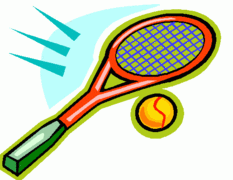 Fun tennis themed birthday parties are available for girls and boys for up to 20 children. We will arrange everything to include courts, coaches and prizes. Team events, races, fun and frolics for all abilites, medals and a trophy presentation at the end.    For ages 5 – 12 years old.  Rackets available to borrow.    Personalised catering arrangements to order.Availability is restricted to weekend afternoons, weekdays before 3.30pm                and subject to club event priority. PRICES:  Member of the Club £200                               Non Member: £300I enclose a cheque for £……….  (plus a £100 refundable deposit) which will be presented to the bank at least 7 days before the party.  I agree to pay the cost of any breakage, damage, cleaning bills or repairs to the property resulting from my child’s party. Any sums expended will be deducted from my deposit. Should the cost exceed the deposit, I agree to pay any further reasonable costs.                                      PLEASE DETACH AND RETURN TO: CHANDOS TENNIS CLUB, 120 EAST END ROAD,LONDON N2 0RZ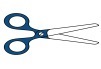 @Arrival: over a 15min period – gather in the clubhouse and meet your friends and coachesOnto the courts: 2 coaches on 2 outdoor courts (**additional charge  for indoor courts of  £12.00 ph per court) for 60min sessionFood time: at our bench tables in the clubhouse (10 per table) for 30minsOnto the courts: after refreshments for a further 60mins (**see above if required)Presentation :  of trophy and medals 5mins before the end and sign out from coaches